FICHE DE RÉSERVATION 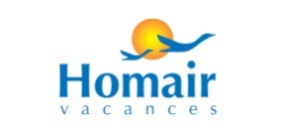 Cachet du CE/COS/CAS : 							CODE :LIEUX DE SÉJOUR		……………………………………………………………………………………………………………………………………………………………TYPES D’HÉBERGEMENT	………………………………………………………    Arrivée le : Arrivée le : Arrivée le : Départ le : Départ le : Départ le : NOM :  1/NOM :  1/NOM :  1/Prénom :Prénom :Prénom :Date de naissance :Date de naissance :Date de naissance :Tél : Tél : Tél : Adresse : Adresse : Adresse : Email :Email :Email :Code Postal : Ville : Ville : Immatriculation Véhicule :Immatriculation Véhicule :Immatriculation Véhicule :ACCOMPAGNANTSACCOMPAGNANTSACCOMPAGNANTSACCOMPAGNANTSACCOMPAGNANTSACCOMPAGNANTSNomNomPrénomPrénomPrénomDate de naissancejj/mm/aa (OBLIGATOIRE)2/2/3/3/4/4/5/5/6/6/Informations complémentaires :Informations complémentaires :Informations complémentaires :Informations complémentaires :KIT BÉBÉ            CHIEN (si autorisé)   Un seul chien par mobil home (selon camping tarif à régler sur place)